											     		            01.07.2020          Onay Tarihi:YEDİTEPE ÜNİVERSİTESİ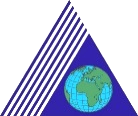 DERS PROGRAMIDERS PROGRAMIİLETİŞİM FAKÜLTESİDERS PROGRAMIHALKLA İLİŞKİLER VE TANITIM BÖLÜMÜHALKLA İLİŞKİLER VE TANITIM BÖLÜMÜHALKLA İLİŞKİLER VE TANITIM BÖLÜMÜHALKLA İLİŞKİLER VE TANITIM BÖLÜMÜHALKLA İLİŞKİLER VE TANITIM BÖLÜMÜHALKLA İLİŞKİLER VE TANITIM BÖLÜMÜHALKLA İLİŞKİLER VE TANITIM BÖLÜMÜHALKLA İLİŞKİLER VE TANITIM BÖLÜMÜHALKLA İLİŞKİLER VE TANITIM BÖLÜMÜHALKLA İLİŞKİLER VE TANITIM BÖLÜMÜHALKLA İLİŞKİLER VE TANITIM BÖLÜMÜHALKLA İLİŞKİLER VE TANITIM BÖLÜMÜHALKLA İLİŞKİLER VE TANITIM BÖLÜMÜHALKLA İLİŞKİLER VE TANITIM BÖLÜMÜHALKLA İLİŞKİLER VE TANITIM BÖLÜMÜHALKLA İLİŞKİLER VE TANITIM BÖLÜMÜHALKLA İLİŞKİLER VE TANITIM BÖLÜMÜHALKLA İLİŞKİLER VE TANITIM BÖLÜMÜHALKLA İLİŞKİLER VE TANITIM BÖLÜMÜHALKLA İLİŞKİLER VE TANITIM BÖLÜMÜHALKLA İLİŞKİLER VE TANITIM BÖLÜMÜHALKLA İLİŞKİLER VE TANITIM BÖLÜMÜHALKLA İLİŞKİLER VE TANITIM BÖLÜMÜHALKLA İLİŞKİLER VE TANITIM BÖLÜMÜHALKLA İLİŞKİLER VE TANITIM BÖLÜMÜHALKLA İLİŞKİLER VE TANITIM BÖLÜMÜHALKLA İLİŞKİLER VE TANITIM BÖLÜMÜHALKLA İLİŞKİLER VE TANITIM BÖLÜMÜHALKLA İLİŞKİLER VE TANITIM BÖLÜMÜHALKLA İLİŞKİLER VE TANITIM BÖLÜMÜHALKLA İLİŞKİLER VE TANITIM BÖLÜMÜHALKLA İLİŞKİLER VE TANITIM BÖLÜMÜHALKLA İLİŞKİLER VE TANITIM BÖLÜMÜHALKLA İLİŞKİLER VE TANITIM BÖLÜMÜHALKLA İLİŞKİLER VE TANITIM BÖLÜMÜHALKLA İLİŞKİLER VE TANITIM BÖLÜMÜHALKLA İLİŞKİLER VE TANITIM BÖLÜMÜBİRİNCİ YARIYIL
7 zorunluTULYYAAAİKİNCİ YARIYIL
7 zorunluİKİNCİ YARIYIL
7 zorunluTTUUULLYYYAAATKL201Türk Dili I20022222TKLTKLTKL202202202Türk Dili IITürk Dili II2222200222222HUM103Uygarlık Tarihi20022333COMMCOMMCOMM102102102Medya TarihiMedya Tarihi3300000333555COMM101İletişime Giriş 30033555COMMCOMMCOMM120120120Sanat Tarihi ve EstetikSanat Tarihi ve Estetik3300000333555COMM111Sunum Becerileri22033555PRPPRPPRP112112112Halkla İlişkilerde Uygulama ve Örnek Olay ÇalışmalarıHalkla İlişkilerde Uygulama ve Örnek Olay Çalışmaları2222200333444COMM199Akademik Yazım Becerileri Semineri10011222PRPPRPPRP106106106Pazarlamaya GirişPazarlamaya Giriş3300000333333PRP 101Halkla İlişkilere Giriş30033666ECONECONECON291291291İktisatİktisat3300000333666PRP113Halkla İlişkilerde Tasarım ve Düzenleme22033666PSYPSYPSY101101101Psikolojiye GirişPsikolojiye Giriş3300000333666PRP113Halkla İlişkilerde Tasarım ve Düzenleme22033666   TOPLAM1717292929  TOPLAM  TOPLAM202020313131ÜÇÜNCÜ YARIYIL
6 zorunlu 1 alan seçmeliTULYYAAADÖRDÜNCÜ YARIYIL
6 zorunlu 1 alan seçmeliDÖRDÜNCÜ YARIYIL
6 zorunlu 1 alan seçmeliTTUUULLYYYAAAHTR301Atatürk İlkeleri ve İnkılap Tarihi I20022222HTR HTR HTR 302302302Atatürk İlkeleri ve İnkılap Tarihi IIAtatürk İlkeleri ve İnkılap Tarihi II2200000222222COMM201İletişim Kuramları 30033555RSCHRSCHRSCH410410410Bilimsel Araştırma YöntemleriBilimsel Araştırma Yöntemleri3300000333444COMM251Hikâye Anlatımı22033555COMMCOMMCOMM202202202Medya Analizleri Medya Analizleri 3300000333555PRP201Bütünleşik Pazarlama İletişimi30033444PRPPRPPRP202202202Tüketici DavranışlarıTüketici Davranışları3300000333444PRP251Yönetim ve Organizasyon30033444PRP PRP PRP 206206206Dijital İletişim StratejileriDijital İletişim Stratejileri2222200333444SOC101Sosyolojiye Giriş30033666PHILPHILPHIL152152152EtikEtik3300000333555Alan Seçmeli33555Alan SeçmeliAlan Seçmeli333555                                                                TOPLAM2020313131                                                                     TOPLAM                                                                     TOPLAM202020292929BEŞİNCİ YARIYIL
5 zorunlu 1 serbest seçmeliTULYYAAAALTINCI YARIYIL 
3 zorunlu 1 alan 1 serbest seçmeli ALTINCI YARIYIL 
3 zorunlu 1 alan 1 serbest seçmeli TTUUULLYYYAAACOMM331Marka Yönetimi ve Konumlandırma30033555COMMCOMMCOMM382382382Sağlık İletişimi Sağlık İletişimi 3300000333555PRP303İtibar Yönetimi30033555PRPPRPPRP312312312Küresel İletişim Küresel İletişim 2222200333333PRP307Halkla İlişkilerde Yazım Teknikleri22033555PRPPRPPRP372372372Halkla İlişkilerde Strateji ve Kampanya YönetimiHalkla İlişkilerde Strateji ve Kampanya Yönetimi2222200333333PRP335Etkinlik Yönetimi22033555Alan Seçmeli (Staj)Alan Seçmeli (Staj)000151515LAW305İletişim Hukuku ve Telif Hakları30033444Serbest SeçmeliSerbest Seçmeli333555Serbest Seçmeli33555                                                                 TOPLAM18182929                                                                     TOPLAM                                                                     TOPLAM121212313131YEDİNCİ YARIYIL
3 zorunlu 1 alan seçmeliTULYYAAA                          SEKİZİNCİ YARIYIL
3 zorunlu 2 serbest seçmeli                          SEKİZİNCİ YARIYIL
3 zorunlu 2 serbest seçmeliTTUUULLYYYAAACOMM106Sürdürülebilirlik30033555COMMCOMMCOMM410410410İş Sağlığı ve Güvenliği Eğitimiİş Sağlığı ve Güvenliği Eğitimi1100000111222COMM433Siyasal İletişim Kampanyaları30033555PRPPRPPRP423423423Halkla İlişkilere Eleştirel Yaklaşımlar Halkla İlişkilere Eleştirel Yaklaşımlar 3300000333666BBA204Girişimcilik İlkeleri30033666PRPPRPPRP492492492Mezuniyet için Sosyal Sorumluluk ProjesiMezuniyet için Sosyal Sorumluluk Projesi0088800444111111Alan Seçmeli33151515Serbest SeçmeliSerbest Seçmeli333555Alan Seçmeli33151515Serbest SeçmeliSerbest Seçmeli333555TOPLAMTOPLAMTOPLAMTOPLAMTOPLAMTOPLAMTOPLAM1212313131                                                                    TOPLAM                                                                    TOPLAM14141429 Asgari Mezuniyet Koşulları Asgari Mezuniyet Koşulları Asgari Mezuniyet Koşulları Asgari Mezuniyet Koşulları Asgari Mezuniyet Koşulları Asgari Mezuniyet Koşulları Asgari Mezuniyet Koşulları Asgari Mezuniyet Koşulları Asgari Mezuniyet Koşulları Asgari Mezuniyet KoşullarıT: Teorik , U: Uygulama ,  L: Laboratuvar,  Y: Yeditepe Kredisi,  A: AKTST: Teorik , U: Uygulama ,  L: Laboratuvar,  Y: Yeditepe Kredisi,  A: AKTST: Teorik , U: Uygulama ,  L: Laboratuvar,  Y: Yeditepe Kredisi,  A: AKTST: Teorik , U: Uygulama ,  L: Laboratuvar,  Y: Yeditepe Kredisi,  A: AKTST: Teorik , U: Uygulama ,  L: Laboratuvar,  Y: Yeditepe Kredisi,  A: AKTST: Teorik , U: Uygulama ,  L: Laboratuvar,  Y: Yeditepe Kredisi,  A: AKTST: Teorik , U: Uygulama ,  L: Laboratuvar,  Y: Yeditepe Kredisi,  A: AKTST: Teorik , U: Uygulama ,  L: Laboratuvar,  Y: Yeditepe Kredisi,  A: AKTST: Teorik , U: Uygulama ,  L: Laboratuvar,  Y: Yeditepe Kredisi,  A: AKTST: Teorik , U: Uygulama ,  L: Laboratuvar,  Y: Yeditepe Kredisi,  A: AKTST: Teorik , U: Uygulama ,  L: Laboratuvar,  Y: Yeditepe Kredisi,  A: AKTST: Teorik , U: Uygulama ,  L: Laboratuvar,  Y: Yeditepe Kredisi,  A: AKTST: Teorik , U: Uygulama ,  L: Laboratuvar,  Y: Yeditepe Kredisi,  A: AKTST: Teorik , U: Uygulama ,  L: Laboratuvar,  Y: Yeditepe Kredisi,  A: AKTST: Teorik , U: Uygulama ,  L: Laboratuvar,  Y: Yeditepe Kredisi,  A: AKTS Kredi Kredi Kredi Kredi Kredi Kredi Kredi Kredi Kredi Kredi133133133133133133133133133133133 AKTS AKTS AKTS AKTS AKTS AKTS AKTS AKTS AKTS AKTS240240240240240240240240240240240Bölüm  kredisi: 123 kredi + 10 kredi (HUM+TKL+HTR)            Toplam: 133 KrediBölüm  kredisi: 123 kredi + 10 kredi (HUM+TKL+HTR)            Toplam: 133 KrediBölüm  kredisi: 123 kredi + 10 kredi (HUM+TKL+HTR)            Toplam: 133 KrediBölüm  kredisi: 123 kredi + 10 kredi (HUM+TKL+HTR)            Toplam: 133 KrediBölüm  kredisi: 123 kredi + 10 kredi (HUM+TKL+HTR)            Toplam: 133 KrediBölüm  kredisi: 123 kredi + 10 kredi (HUM+TKL+HTR)            Toplam: 133 KrediBölüm  kredisi: 123 kredi + 10 kredi (HUM+TKL+HTR)            Toplam: 133 KrediBölüm  kredisi: 123 kredi + 10 kredi (HUM+TKL+HTR)            Toplam: 133 KrediBölüm  kredisi: 123 kredi + 10 kredi (HUM+TKL+HTR)            Toplam: 133 KrediBölüm  kredisi: 123 kredi + 10 kredi (HUM+TKL+HTR)            Toplam: 133 KrediBölüm  kredisi: 123 kredi + 10 kredi (HUM+TKL+HTR)            Toplam: 133 KrediBölüm  kredisi: 123 kredi + 10 kredi (HUM+TKL+HTR)            Toplam: 133 KrediBölüm  kredisi: 123 kredi + 10 kredi (HUM+TKL+HTR)            Toplam: 133 KrediBölüm  kredisi: 123 kredi + 10 kredi (HUM+TKL+HTR)            Toplam: 133 KrediBölüm  kredisi: 123 kredi + 10 kredi (HUM+TKL+HTR)            Toplam: 133 Kredi Toplam ders sayısı         (40 zorunlu + 8 seçmeli)                                                               48                       Toplam ders sayısı         (40 zorunlu + 8 seçmeli)                                                               48                       Toplam ders sayısı         (40 zorunlu + 8 seçmeli)                                                               48                       Toplam ders sayısı         (40 zorunlu + 8 seçmeli)                                                               48                       Toplam ders sayısı         (40 zorunlu + 8 seçmeli)                                                               48                       Toplam ders sayısı         (40 zorunlu + 8 seçmeli)                                                               48                       Toplam ders sayısı         (40 zorunlu + 8 seçmeli)                                                               48                       Toplam ders sayısı         (40 zorunlu + 8 seçmeli)                                                               48                       Toplam ders sayısı         (40 zorunlu + 8 seçmeli)                                                               48                       Toplam ders sayısı         (40 zorunlu + 8 seçmeli)                                                               48                       Toplam ders sayısı         (40 zorunlu + 8 seçmeli)                                                               48                       Toplam ders sayısı         (40 zorunlu + 8 seçmeli)                                                               48                       Toplam ders sayısı         (40 zorunlu + 8 seçmeli)                                                               48                       Toplam ders sayısı         (40 zorunlu + 8 seçmeli)                                                               48                       Toplam ders sayısı         (40 zorunlu + 8 seçmeli)                                                               48                       Toplam ders sayısı         (40 zorunlu + 8 seçmeli)                                                               48                       Toplam ders sayısı         (40 zorunlu + 8 seçmeli)                                                               48                       Toplam ders sayısı         (40 zorunlu + 8 seçmeli)                                                               48                       Toplam ders sayısı         (40 zorunlu + 8 seçmeli)                                                               48                       Toplam ders sayısı         (40 zorunlu + 8 seçmeli)                                                               48                       Toplam ders sayısı         (40 zorunlu + 8 seçmeli)                                                               48                      